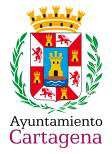 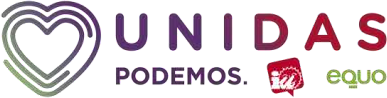 Grupo Municipal Unidas Podemos Izquierda Unida-Verdes EquoMOCIÓN QUE PRESENTA AURELIA GARCÍA MUÑOZ, PORTAVOZ DEL GRUPO MUNICIPAL UNIDAS PODEMOS IZQUIERDA UNIDA-VERDES EQUO, DEL EXCMO. AYUNTAMIENTO DE CARTAGENA, SOBRE PROYECTO PARQUE POLIVALENTE DE BICICLETASEXPOSICIÓN DE MOTIVOSDurante este mes de marzo hemos tenido ocasión de reunirnos con dos grandes deportistas de nuestro municipio, Juan Pedro García Furió, deportista de ciclismo en su especialidad de Trial, con 5 Oros en Campeonatos del Mundo, entre otros méritos, y con Ismael Acuña Núñez, también deportista en la misma modalidad y subcampeón de la Copa de España. Ambos deportistas nos han presentado este Proyecto Parque Polivalente de Bicicletas, documento extenso, con una clara exposición y fotografías para la comprensión del mismo.Igual que nos lo han presentado a este grupo municipal, sabemos que el equipo de Gobierno tiene conocimiento puesto que ya se mantuvo una reunión en noviembre del pasado año con el concejal de Deportes, Sr. Valdés.Defender este proyecto es fácil, ya está muy bien justificado en el documento; hay un aumento de la demanda de esta práctica deportiva, no hay instalaciones suficientes ni acordes para la práctica ni cercanas a cualquier núcleo urbano; pero es que además añadimos, que es un proyecto que se ubicaría en suelo municipal, con bajo coste económico, respetuoso con el medio ambiente, su práctica está enfocada tanto a profesionales como aficionados, la ubicación aporta aparcamientos gratuitos en la zona, y podría en un futuro instalarse una Escuela Deportiva Municipal. En relación con las infraestructuras e instalaciones, ya cuenta con una edificación, ahora en desuso, que eran aseos, que lógicamente habrá que adecuar.Nos solicitan, y de ahí esta moción, un respaldo a este proyecto, una implicación municipal y el mayor consenso posible. Para ello lo imprescindible es visitar la ubicación y comprobar in situ lo desarrollado en el proyecto.Un municipio como Cartagena que es Ciudad Europea del Deporte desde el pasado 2022, que precisamente lo es por tener al Deporte para todos como instrumento de salud, integración, educación y respeto, no puede dejar de pasar la oportunidad que ofrece este proyecto.Y, sobre todo, tal y como hemos observado en la propia página del ayuntamiento tras la fiesta deportiva realizada en diciembre para cerrar el año 2022: “ahora comienza el camino para seguir trabajando y compartiendo espacio deportivo con el resto de ciudades europeas del deporte”; y añadimos, que no solo con esteExcma. Sra. Alcaldesa del Ayuntamiento de Cartagena1Grupo Municipal Unidas Podemos Izquierda Unida-Verdes Equopropósito, sino también con el de fomentar el deporte para toda la ciudadanía cartagenera.Por todo lo expuesto presento para su debate y aprobación la siguiente propuesta de MOCIÓN:Qué el Pleno del Ayuntamiento de Cartagena inste al Gobierno Local a valorar con los técnicos municipales de las concejalías implicadas y con los autores del Proyecto Parque Polivalente de Bicicletas, en la ubicación indicada del Parque de Los Exploradores de Santa Ana, para su posible creación en aras de fomentar el deporte entre la ciudadanía e incluso celebrar campeonatos de distintos niveles.En Cartagena, a 16 de marzo de 2023Fdo.: Aurelia García Muñoz Portavoz del Grupo MunicipalUnidas Podemos Izquierda Unida-Verdes EquoExcma. Sra. Alcaldesa del Ayuntamiento de Cartagena2Grupo Municipal Unidas Podemos Izquierda Unida-Verdes Equo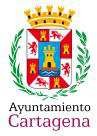 MOCIÓN QUE PRESENTA AROHA NICOLÁS GARCÍA, CONCEJALA DEL GRUPO MUNICIPAL UNIDAS PODEMOS IZQUIERDA UNIDA-VERDES EQUO, DEL EXCMO. AYUNTAMIENTO DE CARTAGENA, SOBREDECLARACIÓN DE BIC DEL MOLINETE EN CARTAGENA Y ELABORACIÓN DE UN PLAN ESPECIAL Y UN PLAN DIRECTOR INTEGRAL PARA LA ZONALa moción que se somete a la consideración del Pleno es la siguiente:EXPOSICIÓN DE MOTIVOSEl pasado 22 de marzo el Pleno de la Asamblea Regional aprobó por unanimidad una moción en la que se solicitaba la declaración de BIC, el plan director y el plan especial específico del Molinete, con un acuerdo para paralizar todas las actuaciones previstas en la zona hasta que no estuvieran aprobados estos documentos.A pesar de que ha sido un tema recurrente en esta legislatura sin que el Gobierno Municipal se manifestara a favor, viendo este acuerdo de todos los diputados y llegando al final de la legislatura sin que el ejecutivo local haya sido capaz de frenar el deterioro que está sufriendo este yacimiento, consideramos necesario el desbloqueo con urgencia del futuro del cerro como el gran parque arqueológico que quieren los cartageneros.Recordemos que en el casco histórico de Cartagena hay casi una veintena de bienes declarados de interés cultural, una circunstancia que se repite en prácticamente todos los conjuntos históricos BIC de la Región y el país.Recordemos igualmente que el Ministerio de Cultura solicitó -que no recomendó, cómo quieren hacer pensar desde la alcaldía- que se elabora un Plan Director y un Plan Especial específico del Cerro, adicional al Plan Especial del Conjunto Histórico.A esto se le suma que ICOMOS, Consejo Internacional de Monumentos y Sitios, ha respaldado la petición del Ministerio como fundamental para lograr el objetivo de Cartagena sea declarada Patrimonio Mundial por la UNESCO.Excma. Sra. Alcaldesa del Ayuntamiento de Cartagena	1Grupo Municipal Unidas Podemos Izquierda Unida-Verdes EquoAdemás, el Gobierno de España recordó que el Ayuntamiento de Cartagena podría incurrir en un delito de expolio contra el patrimonio si no toma las medidas solicitadasA esto se le suma que la sociedad municipal Casco Antiguo tiene problemas para adjudicar lo que tenían contemplado cómo primera fase de la construcción en la zona de la Morería mediante el uso de máquinas excavadoras.Además, la Coordinadora para la Defensa del Cerro del Molinete lleva 25 años reivindicando la excavación arqueológica integral del cerro y su puesta en valor como un gran parque arqueológico y ha solicitado que se evite la entrada de excavadoras en la zona hasta que no estén aprobados estos dos planes antes indicados.Por todo lo expuesto presento para su debate y aprobación si procede la siguiente propuesta de MOCIÓN:El Pleno del Ayuntamiento de Cartagena insta al Gobierno Regional a que inicie, antes del 22 de abril de 2023, el expediente de la declaración de Bien de Interés Cultural de todo el ámbito del Cerro del Molinete en Cartagena.El Pleno del Ayuntamiento de Cartagena insta al Gobierno Regional a que, como muy tarde el 22 de abril de 2023, inicie la elaboración de un Plan Director para el Cerro de El Molinete que suponga una hoja de ruta para la investigación, recuperación y excavación integral del lugar, con el objetivo de completar el conocimiento integral del bien, tal y como viene contemplado en la resolución del Ministerio de Cultura y Deporte de enero de 2022.El Pleno del Ayuntamiento de Cartagena insta al Gobierno Municipal a que acuerde, antes del 22 de abril, con el Gobierno Regional un convenio en el que se contemple:La redacción de un Plan Especial Específico para el Cerro de El Molinete en Cartagena.La paralización inmediata de cualquier intervención, obra o actuación en la zona, incluyendo la venta de cualquier parcela, hasta que no estén concluidos el Plan Especial y el Plan Director, solicitados mediante resolución del Ministerio de Cultura y Deporte.Excma. Sra. Alcaldesa del Ayuntamiento de Cartagena	2AYUNTAMIENTO DE CARTAGENA	Código Seguro de Verificación: H2AA KMU7 273Z 3ZMN MWDM2023-03-24 Moción BIC MolineteSELLOGrupo Municipal Unidas Podemos Izquierda Unida-Verdes EquoEn Cartagena, a 24 de marzo de 2023.Aroha Nicolás García ConcejalaExcma. Sra. Alcaldesa del Ayuntamiento de Cartagena	3SELLOGrupo Municipal Unidas Podemos Izquierda Unida-Verdes EquoPREGUNTA QUE PRESENTA AROHA NICOLÁS GARCÍA, CONCEJALA DEL GRUPO MUNICIPAL UNIDAS PODEMOS IZQUIERDA UNIDA-VERDES EQUO, DEL EXCMO. AYUNTAMIENTO DE CARTAGENA, SOBRE APERTURA URGENTE DE LA UNIDAD DE ITS Y VIH DE CARTAGENAEXPOSICIÓN DE MOTIVOSEste grupo municipal ha llevado en varias ocasiones a este salón de plenos la apertura urgente de la Unidad de Tratamiento, Diagnóstico y Prevención de ITS y VIH de Cartagena.La última ocasión en que la trajimos al Pleno fue el pasado mes de diciembre tras celebrarse el 1 de diciembre, Día Internacional de la Lucha contra el SIDA y que fue aprobada y que solo contó con el voto contrario del grupo municipal de VOX. Sin embargo, a día de hoy no tenemos noticias de la apertura de esta unidad.Por todo lo expuesto, quien suscribe presenta al Pleno la siguiente PREGUNTA:¿Qué gestiones ha realizado este Gobierno local para dar cumplimiento a los acuerdos aprobados en ese pleno para que en el marco de sus competencias abra un centro de asistencia municipal de Salud Pública de atención y detección precoz de VIH y otra de ITS?En Cartagena, a 24 de marzo de 2023.Aroha Nicolás García Concejala1Excma. Sra. Alcaldesa del Ayuntamiento de CartagenaAYUNTAMIENTO DE CARTAGENA	Código Seguro de Verificación: H2AA KMZM MQ79 FQRH 9D2Y2023-03-24 Pregunta reapertura urgente de la unidad ITSSELLOGrupo Municipal Unidas Podemos Izquierda Unida-Verdes EquoPREGUNTA QUE PRESENTA AROHA NICOLÁS GARCÍA, CONCEJALA DEL GRUPO MUNICIPAL UNIDAS PODEMOS IZQUIERDA UNIDA-VERDES EQUO, DEL EXCMO. AYUNTAMIENTO DE CARTAGENA, SOBRE RONDA DE FERROLEXPOSICIÓN DE MOTIVOSEsta concejala ha podido comprobar que en el trascurso de la actual Ronda del Ferrol todavía existen placas que hacen referencia a esta calle con su anterior denominaciónPor todo lo expuesto, quien suscribe presenta al Pleno la siguiente PREGUNTA:¿Cuándo tiene previsto este Gobierno local cambiar todas las placas de esta calle para dar así cumplimiento, no solo a los acuerdos plenarios, si no también a la Ley de Memoria Democrática?En Cartagena, a 24 de marzo de 2023Aroha Nicolás García Concejala1Excma. Sra. Alcaldesa del Ayuntamiento de CartagenaAYUNTAMIENTO DE CARTAGENA	Código Seguro de Verificación: H2AA KMZM LRRX MX3Q 2DEY2023-03-24 Pregunta Ronda de Ferrol